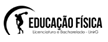 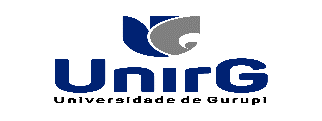 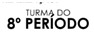 ANEXO IFICHA DE INSCRIÇÃOFESTIVAL DA CULTURA CORPORAL UNIRG - Edição 2018*Data de entrega da ficha até dia 23/11/2018, junto com a música no pen-drive.*Local para entrega desta ficha de inscrição – Coordenação do curso de Educação Física.Observação: Como consta no regulamento pedimos que envie um vídeo até o dia 23/11/2018 para o WhatsApp (63) 98411-4386, para que a organização geral do evento possa analisar e concordar com a participação do mesmo.- Reiteramos que o tema do Festival este ano é “Cultura Corporal e Movimento”. E não serão aceitas as apresentações com conotações pejorativas e que não condizem que o tema proposto!Entidade ou grupo:Entidade ou grupo:Nome do responsável:Nome do responsável:E-mail:E-mail:Nome da Obra:Nome da Obra:Música: Tempo:Coreografo:Coreografo:Estilo:                                                                                      Estilo:                                                                                      Telefone:Telefone:Qtde.Nome01 02 03 04 05 06 07 08 09 10 11 12 13 